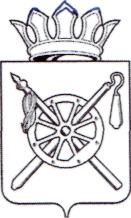 Российская ФедерацияРостовская областьМуниципальное образование «Октябрьский район»Администрация Октябрьского районаПОСТАНОВЛЕНИЕ13.09.2021	                                       № 958                              р.п. КаменоломниВ соответствии с постановлением Администрации Октябрьского района от 04.10.2018 № 1354 «Об утверждении Порядка разработки, реализации и оценки эффективности муниципальных программ Октябрьского района», руководствуясь частью 9 статьи 52 Устава муниципального образования «Октябрьский район», ПОСТАНОВЛЯЮ:1. Внести в постановление Администрации Октябрьского района от 30.12.2020 № 236 «Об утверждении Плана реализации муниципальной программы Октябрьского района «Развитие культуры» на 2021 год» изменения, изложив приложение к постановлению в новой редакции согласно приложению к настоящему постановлению.2. Настоящее постановление вступает в силу со дня его официального опубликования и подлежит размещению на официальном сайте Администрации Октябрьского района.3. Контроль за исполнением настоящего постановления возложить на заместителя главы Администрации Октябрьского района Анищенкова С.С.Глава АдминистрацииОктябрьского района                                                                        Л.В. ОвчиеваПостановление вносит отдел культуры, физической культуры и спорта Администрации Октябрьского районаПриложениек постановлению АдминистрацииОктябрьского районаот 13.09.2021 № 958ПЛАН реализации муниципальной программы Октябрьского района Ростовской области «Развитие культуры» на 2021 годИ.О. Управляющего делами Администрации Октябрьского района                        						           А.А. ПригородоваО внесении изменений в постановление Администрации Октябрьского района от 30.12.2020 № 236 «Об утверждении Плана реализации муниципальной программы Октябрьского района «Развитие культуры» на 2021 год»№ п/пНомер и наименованиеОтветственный исполнитель, соисполнитель (должность/ФИО)*Ожидаемый результат (краткое описание)Плановый срок реализации Объем расходов, (тыс. рублей)**Объем расходов, (тыс. рублей)**Объем расходов, (тыс. рублей)**Объем расходов, (тыс. рублей)**№ п/пНомер и наименованиеОтветственный исполнитель, соисполнитель (должность/ФИО)*Ожидаемый результат (краткое описание)Плановый срок реализации всегоБюджет Октябрьского района и безвозмездные поступления в бюджет Октябрьского районаБюджет муниципальных образований Октябрьского районаВнебюджетные источники1234567891Подпрограмма 1: «Развития культурного потенциала Октябрьского района»Начальник отдела культуры, физической культуры и спорта Администрации Октябрьского района Е.В. БессарабоваХХ107 876,5102 951,9-4 924,62Основное мероприятие 1.1: «Развитие библиотечного дела»обеспечить широкий доступ населения Октябрьского района к библиотечным фондам01.01.2021 – 31.12.202127 887,327 887,3--3Мероприятие 1.1.1: Финансовое обеспечение выполнения муниципального задания МУК МЦБ27 127,727 127,7--4Мероприятие 1.1.2: Комплектование библиотечного фонда413,0413,0--5Мероприятие 1.1.3: Функционирование КИБО346,6346,6--6Контрольное событие муниципальной программы 1.1: Доля библиографических записей, отраженных в сводном каталоге библиотек Ростовской области, от общего числа библиографических записейНачальник отдела культуры, физической культуры и спорта Администрации Октябрьского района Е.В. БессарабоваДоля библиографических записей 1%01.01.2021 – 31.12.2021ХХХХ7Контрольное событие муниципальной программы 1.2: Количество экземпляров новых поступлений в библиотечные фонды общедоступных библиотек на1 тыс. человек населенияНачальник отдела культуры, физической культуры и спорта Администрации Октябрьского района Е.В. БессарабоваКоличество экземпляров30,0 единиц01.01.2021 – 31.12.2021ХХХХ8Контрольное событие муниципальной программы 1.3:Количество пользователей, получивших библиотечные услуги с использованием новых информацион-ных технологийНачальник отдела культуры, физической культуры и спорта Администрации Октябрьского района Е.В. БессарабоваКоличество пользовате-лей 14,5 %01.01.2021 – 31.12.2021ХХХХ9Основное мероприятие 1.2: «Развитие музейного дела»Начальник отдела культуры, физической культуры и спорта Администрации Октябрьского района Е.В. Бессарабоваобеспечить широкий доступ населения Октябрьского района к музейным фондам, в том числе посредством обменных выставок между музеями Ростовской области01.01.2021 – 31.12.202126 863,325 021,3-1 842,010Мероприятие 1.2.1: Финансовое обеспечение выполнения муниципального задания МУК «Краеведческий музей»26 863,325 021,3-1 842,011Контрольное событие муниципальной программы 1.4: Доля музейных предметов, внесенных в электронный каталог,от общего числа предметов основного фондаНачальник отдела культуры, физической культуры и спорта Администрации Октябрьского района Е.В. БессарабоваДоля музейных предметов 100%01.01.2021 – 31.12.2021ХХХХ12Основное мероприятие 1.3: «Развитие культурно-досуговой деятельности»Начальник отдела культуры, физической культуры и спорта Администрации Октябрьского района Е.В. Бессарабовасоздание условий для удовлетворения потребностей населения Октябрьского района культурно-досуговой деятельности, расширение возможностей для духовного развития01.01.2021 – 31.12.202127 249,627 113,6-136,013Мероприятие 1.3.1: Финансовое обеспечение выполнения муниципального задания МУК РДК19 977,219 841,2-136,014Мероприятие 1.3.2: Проведение фестивалей, культурных акций, праздников на территории района35,035,0--15Мероприятие 1.3.3: Проведение районных фестивалей30,630,6--16Мероприятие 1.3.4: Государственная поддержка отрасли культуры3 930,33 930,317Мероприятие 1.3.5: Резервный фонд Правительства Ростовской области3 276,53 276,518Контрольное событие муниципальной программы 1.5: Темп роста численности участников культурно-досуговых мероприятийНачальник отдела культуры, физической культуры и спорта Администрации Октябрьского района Е.В. БессарабоваТемп роста7%01.01.2021 – 31.12.2021ХХХХ19Основное мероприятие 1.4: «Развитие образования в сфере культуры»Начальник отдела культуры, физической культуры и спорта Администрации Октябрьского района Е.В. Бессарабоваподдержка одаренных учащихся и талантливой молодежи01.01.2021 – 31.12.202123 291,420 344,8-2 946,620Мероприятие 1.4.1: Финансовое обеспечение выполнения муниципального задания ДШИ23 291,420 344,8-2 946,621Контрольное событие муниципальной программы 1.6: Охват учащихся1 – 9 классов общеобразовательных школ эстетическим образованиемНачальник отдела культуры, физической культуры и спорта Администрации Октябрьского района Е.В. БессарабоваОхват учащихся 12,1%01.01.2021 – 31.12.2021ХХХХ22Контрольное событие муниципальной программы 1.7: Соотношение средней заработной платы работников учреждений сферы культуры к средней заработной плате по Ростовской областиНачальник отдела культуры, физической культуры и спорта Администрации Октябрьского района Е.В. БессарабоваСоотношение средней заработной платы работников учреждений сферы культуры100%01.01.2021 – 31.12.2021ХХХХ23Мероприятие 1.5: Государственная поддержка работников сельских учреждений культуры01.01.2021 – 31.12.202150,150,1--24Мероприятие 1.6: Государственная поддержка лучших сельских учреждений культуры01.01.2021 – 31.12.2021100,1100,125Мероприятие 1.7:Обеспечение развития и укрепления материально - технической базы домовкультуры в населенных пунктах с числом жителей до 50 тысяч человек01.01.2021 – 31.12.20212 434,72 434,726Подпрограмма 2: «Обеспечение реализации муниципальной программы Октябрьского района «Развитие культуры»01.01.2021 – 31.12.20216 283,06 283,0--27Основное мероприятие 2.1: «Расходы на содержание аппарата отдела культуры Администрации Октябрьского района»Начальник отдела культуры, физической культуры и спорта Администрации Октябрьского района Е.В. Бессарабоваповышение качества предоставления муниципальных услуг в муниципальных учреждениях подведомственных отделу культуры до 100%01.01.2021 – 31.12.20213 620,13 620,1--28Мероприятие 2.1.1: Расходы на содержание аппарата отдела культуры, физической, спорта и туризма Администрации Октябрьского района3 620,13 620,1--29Мероприятие 2.3.: Расходы на обеспечение деятельности муниципального автономного учреждения Октябрьского района «Расчетный центр»01.01.2021 – 31.12.20212 662,92 662,9--30Контрольное событие муниципальной программы 2.1:Уровень освоения бюджетных средств, выделенных на реализацию муниципальной программыНачальник отдела культуры, физической культуры и спорта Администрации Октябрьского района Е.В. БессарабоваУровень освоения бюджетных средств95%01.01.2021 – 31.12.2021ХХХХ31Итого по муниципальной программе Октябрьского района Ростовской области «Развитие культуры»:всего, в том числеХХ114 159,5109 234,9-4 924,631Итого по муниципальной программе Октябрьского района Ростовской области «Развитие культуры»:ответственный исполнитель муниципальной программыотдел культуры, физической культуры и спорта Администрации Октябрьского районаХХ3 620,13 620,1--31Итого по муниципальной программе Октябрьского района Ростовской области «Развитие культуры»:участник 1 –муниципальные бюджетные учреждения культуры, подведомственные отделу культуры Администрации Октябрьского района (МУК «МЦБ»)ХХ27 887,327 887,3--31Итого по муниципальной программе Октябрьского района Ростовской области «Развитие культуры»:участник 2 – муниципальные бюджетные учреждения культуры, подведомственные отделу культуры Администрации Октябрьского района (МУК «Краеведческий музей»)ХХ26 863,325 021,3-1 842,031Итого по муниципальной программе Октябрьского района Ростовской области «Развитие культуры»:участник 3 – муниципальные бюджетные учреждения культуры, подведомственные отделу культуры Администрации Октябрьского района (МУ «РДК»)ХХ27 249,627 113,6-136,031Итого по муниципальной программе Октябрьского района Ростовской области «Развитие культуры»:участник 4 – муниципальные бюджетные учреждения культуры, подведомственные отделу культуры Администрации Октябрьского района (МБУДО ДШИ)ХХ23 291,420 344,8-2 946,631Итого по муниципальной программе Октябрьского района Ростовской области «Развитие культуры»:участник 5 – администрации городского и сельских поселений Октябрьского района (межбюджетные трансферты полученные через финансово – экономическое управление Администрации Октябрьского района в сумме:50,1 тыс. руб.;100,1 тыс. руб.;2 434,7 тыс. руб.)ХХ2 584,92 584,9--участник 6 – муниципальное автономное учреждение Октябрьского района «Расчетный центр»ХХ2 662,92 662,9--